Obec Ježov        696 48  Ježov 22, okres Hodonín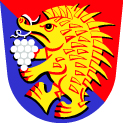                           Záměr č. 1/2020          Na prodej nemovitosti ve vlastnictví obce Ježov                p.č.  1851/4 v k.ú. Ježovzapsáno na LV č.10001, u Katastrálního úřadu pro Jihomoravský kraj, Katastrální pracoviště KyjovObec Ježov v souladu s ustanovením § 39 odst. 1 zákona č.128/200 Sb., o obcích, ve znění pozdějších předpisů, rozhodlo o vyhlášení záměru na prodej nemovité věci ve vlastnictví obce. K výše uvedenému záměru se mohou občané vyjadřovat a předkládat své návrhy v termínu do 15 dnů od zveřejnění tohoto záměru. Písemné vyjádření či nabídky k tomuto záměru přijímá Obecní úřad Ježov, 696 48 Ježov 22.Vyvěšeno na úřední desce:  15.04.2020Sňato:Ve stejnou dobu vyvěšeno na elektronické úřední desce.                                                                                                            Roman Hanák                                                                                                                 starosta